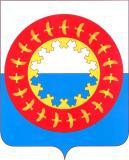 Российская ФедерацияАдминистрация муниципального района «Заполярный район»Ненецкого автономного округа»ПОСТАНОВЛЕНИЕот __.___.2023 № _____      р.п. ИскателейО внесении изменений в Порядок предоставления субсидий из районного бюджета на возмещение недополученных доходов, возникающих при оказании населению услуг общественных баньВ целях приведения в соответствие с постановлением Правительства Российской Федерации от 18.09.2020 № 1492 «Об общих требованиях к нормативным правовым актам, муниципальным правовым актам, регулирующим предоставление субсидий, в том числе грантов в форме субсидий, юридическим лицам, индивидуальным предпринимателям, а также физическим лицам – производителям товаров, работ, услуг, и о признании утратившими силу некоторых актов Правительства Российской Федерации и отдельных положений некоторых актов Правительства Российской Федерации», в соответствии с Уставом муниципального образования «Муниципальный район «Заполярный район» Ненецкого автономного округа» Администрация муниципального района «Заполярный район» Ненецкого автономного округа» ПОСТАНОВЛЯЕТ:Внести в Порядок предоставления субсидий из районного бюджета на возмещение недополученных доходов, возникающих при оказании населению услуг общественных бань, утвержденный постановлением Администрации Заполярного района от 08.02.2017 № 22п (в редакции постановлений от 12.04.2017 № 60п, от 28.11.2017 № 230п, от 11.09.2018 № 176п, от 05.02.2019 № 24п, от 17.06.2019 № 95п, от 05.03.2020 № 41п, от 08.06.2020 № 112п, от 24.03.2021 № 68п, от 28.01.2022 № 19п, от 25.04.2022 № 86п, от 21.06.2022 № 148п), следующие изменения:В абзаце третьем пункта 1.5 слова «согласно пункту 3.3» заменить словами «согласно пункту 4.5».Пункт 1.8 изложить в следующей редакции:«1.8. Информация о субсидии подлежит размещению Управлением финансов Администрации Заполярного района на едином портале бюджетной системы Российской Федерации государственной интегрированной информационной системы управления общественными финансами «Электронный бюджет» не позднее 15-го рабочего дня, следующего за днем принятия решения о районном бюджете на очередной финансовый год и плановый период и решения о внесении в такое решение изменений.».В пункте 2.1:В абзаце втором подпункта «б» цифры «100,0» заменить цифрами «110,0», цифры «200,0» заменить цифрами «220,0».В абзаце третьем подпункта «б» слова «200,0 рубля» заменить словами «220,0 рублей», слова «400,0 рубля» заменить словами «440,0 рублей».Дополнить подпункт «б.1» абзацем следующего содержания:«Установленные настоящим Порядком плата за посещение и право бесплатного посещения общественной бани применяются также для лиц, в отношении которых заказчиком оказания услуг общественных бань выступают учреждения стационарного социального обслуживания населения и общеобразовательные учреждения, имеющие интернат.».Пункт 4.5 дополнить абзацем следующего содержания:«Администрация Заполярного района вправе установить в соглашении (договоре) на предоставление субсидии сроки и формы предоставления получателем субсидии дополнительной отчетности.».Пункт 5.2 изложить в следующей редакции:«Администрация Заполярного района проводит проверку соблюдения получателем субсидии условий, целевого использования и порядка предоставления субсидий, в том числе в части достижения результатов предоставления субсидии. Органы местного самоуправления Заполярного района и их отраслевые органы, осуществляющие муниципальный финансовый контроль, проводят проверку в соответствии со статьями 268.1 и 269.2 Бюджетного кодекса Российской Федерации.».Дополнить пунктом 5.5 следующего содержания:«5.5. Мониторинг достижения результатов предоставления субсидии не проводится.».2. Отделу правового и кадрового обеспечения Администрации Заполярного района (Шалонин М.А.) заключить в соответствии с настоящим постановлением дополнительные соглашения к действующим соглашениям (договорам) на предоставление субсидии на возмещение недополученных доходов, возникающих при оказании населению услуг общественных бань (при необходимости и при наличии на дату принятия настоящего постановления таких соглашений (договоров)).3. Настоящее постановление вступает в силу после его официального опубликования.4. Подпункты 1.3.1 и 1.3.2 пункта 1.3 настоящего постановления вступают в силу с 01.07.2023.5. Действие пункта 1.6 настоящего постановления распространяет свое действие на отношения, возникшие с 01.01.2023.Глава Администрации  Заполярного района                                                                                      Н.Л. Михайлова